This document contains the following attachments:Att.1 – TDD update: not yet availableAtt.2 – CfTGP update: not yet availableNote: A new TG driver was appointed, Darlington Ahiale Akogo darlington@gudra-studio.com . ____________________________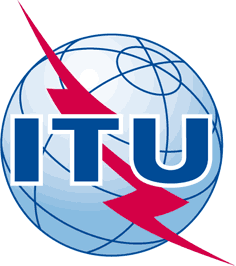 INTERNATIONAL TELECOMMUNICATION UNIONTELECOMMUNICATION
STANDARDIZATION SECTORSTUDY PERIOD 2017-2020INTERNATIONAL TELECOMMUNICATION UNIONTELECOMMUNICATION
STANDARDIZATION SECTORSTUDY PERIOD 2017-2020FG-AI4H-H-023FG-AI4H-H-023INTERNATIONAL TELECOMMUNICATION UNIONTELECOMMUNICATION
STANDARDIZATION SECTORSTUDY PERIOD 2017-2020INTERNATIONAL TELECOMMUNICATION UNIONTELECOMMUNICATION
STANDARDIZATION SECTORSTUDY PERIOD 2017-2020ITU-T Focus Group on AI for HealthITU-T Focus Group on AI for HealthINTERNATIONAL TELECOMMUNICATION UNIONTELECOMMUNICATION
STANDARDIZATION SECTORSTUDY PERIOD 2017-2020INTERNATIONAL TELECOMMUNICATION UNIONTELECOMMUNICATION
STANDARDIZATION SECTORSTUDY PERIOD 2017-2020Original: EnglishOriginal: EnglishWG(s):WG(s):PlenBrasilia, 22-24 January 2020Brasilia, 22-24 January 2020DOCUMENTDOCUMENTDOCUMENTDOCUMENTDOCUMENTSource:Source:TG-Radiotherapy Topic DriverTG-Radiotherapy Topic DriverTG-Radiotherapy Topic DriverTitle:Title:Updates for Radiotherapy (TG-Radiotherapy)Updates for Radiotherapy (TG-Radiotherapy)Updates for Radiotherapy (TG-Radiotherapy)Purpose:Purpose:DiscussionDiscussionDiscussionContact:Contact:Joe Wu
BioMind, ChinaJoe Wu
BioMind, ChinaEmail: joe.wu@biomind.aiAbstract:This document contains the Updates for Radiotherapy (TG-Radiotherapy) for the FG-AI4H meeting in Brasilia, 22-24 January 2020.